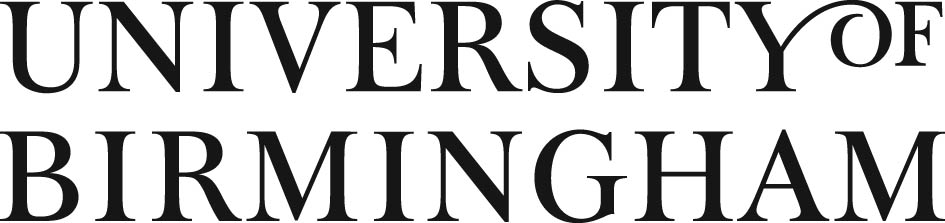 Event Proposal FormThe Cultural Engagement team are planning a week-long  festival celebrating ideas, research and collaboration across the University of Birmingham, from Monday 16th – Sunday 22nd March 2015.The festival will be a free programme of exhibitions, talks, performances, workshops and screenings open to staff, students, alumni and beyond. This year, the programming theme is Sight and Sound – but don’t worry if your event doesn’t fit with this theme, we’d still like to consider your event for inclusion in the festival programme.There is a small amount of funding available to projects curated specifically for the festival that could not otherwise be realized without a financial contribution. We are looking to fund at least one event per college which must represent good value for money - any remaining funding may be allocated to additional events at our discretion.Please note: it is the responsibility of the event planner/department to resource, staff and deliver their proposed event(s). The festival team are more than happy to offer advice and guidance in relation to event planning.Please return your completed form to Catherine Maguire, Cultural Partnerships Support Assistant – c.maguire@bham.ac.uk  by  Friday 05 December 2014.NOTES:  Please include any additional comments here.Event Title The catchier the title, the better!DateWe recommend that campus events take place between Monday 16 – Friday 20 March 2015.Times (from-to)To maximise audiences, we recommend you schedule events for lunchtime (between 12-2pm) and evenings (between 5-8pm).Event description (max 200 words)The copy you include here will be adapted for use in the festival brochure.Please bear in mind the brochure will be distributed across the city centre to a mixed audience so please avoid jargon and acronyms where possible.Please also be creative in your methods of  engagement – there’s lot s of support and advice available here: http://thinkpe.wordpress.com/ Venue Please make sure you have booked the venue before including it hereRemember that members of the public will be attending your event so it is best to stick to easy-to-find, ground floor venues where possible. It is advisable to book the venue for at least 30 minutes either side of your event start/ finish time to allow sufficient time for set up, and time for the audience to filter in and out. Admission Price (events should be free where possible)Do you require funding to deliver this event? If so, please indicate the total amount required.There is a small amount of funding available to projects developed specifically for the festival that could not otherwise be realized without a financial contribution. We are looking to fund at least one event per college which must represent good value for money - any remaining funding may be allocated to additional events at our discretion.Breakdown of costs (indicative)Booking information (do the audience need to book in advance?)We are happy to include your event on the festival Eventbrite page, please indicate here if you would like us to set this up on your behalf.Event Contact – full name, department  and contact detailsPlease note, these details will not be published, they are for use by the festival team only.ImageWe want to make the festival brochure look as attractive as possible. If you have permission to include an eye-catching image with your listing, please send us a hi-res version together (at least 300dpi) with the appropriate image credit for marketing use by email to c.maguire@bham.ac.uk. If the image is over 5MB, please send via dropbox.